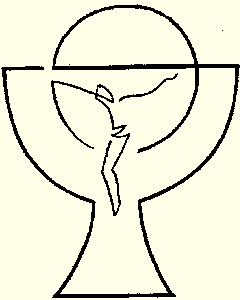  04. – 11. Februar 2024Das ewige Licht brennt in dieser Woche: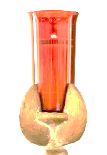 ++ Josef und Luzia Fritzer; + Erich Wegscheider; ++ Franz und Anna Buchacher; + Edeltraud Makouz; + Valentin Asseg; + Albert Gesierich; 
++ Josefa, Franz, Anna und Johann JobstMessintentionen und Ewiges Licht: 
Für Februar gibt es noch frei Plätze. Bestellungen können nach den Gottesdiensten in der Sakristei oder in der Pfarrkanzlei aufgegeben werden.Sonntag04.02.20245. Sonntag im Jahreskreis8:30 Hl. Messe mit BlasiussegenMitgestaltung: Frauenchor Cantissimo+ Erich Wegscheider; + Josef Pöltel;+ Albert Gesierich, Jm8:30 Hl. Messe mit Kerzensegnung und Blasiussegen in Mellweg; 10:00 Hl. Messe mit Blasiussegenin Feistritz;10:00 Wortgottesfeier in Göriach; 10:30 Hl. Messe mit Blasiussegen in VorderbergMontag 05.02.202418:00 Hl. Messe in Feistritz Dienstag06.02.202418:00 Hl. Messe – + Asseg Valentin; + Pfr. Christian Moritz;++ Josefa, Franz, Anna und Johann JobstMittwoch07.02.202416:00 Hl. Messe in Feistritz/KapelleDonnerstag 08.02.2024  17:00 Hl. Messe in VorderbergFreitag09.02.202418:00 Hl. Messe in HohenthurnSamstag 10.02.2024 17:00 Hl. Messe in Vorderberg18:00 Hl. Messe in MellwegSonntag11.02.20246. Sonntag im Jahreskreis10:30 Hl. Messe+ Pfr. Christian Moritz; ++ Maier- und Millner-Verstorbene8:30 Hl. Messe in Feistritz und Egg; 10:00 Hl. Messe in Göriach;